氧化铝陶瓷管工陶公司主要生产各种主要用于高温热电偶，连续高温液态钢，各种工业用炉（包括真空退火炉，渗碳炉，熔炉，常压炉等等）的氧化铝管，棒和陶瓷配件，特别是广泛应用在石油化工产品，纺织，电气，仪器仪表，机械实验，军工项目等领域。我们的产品丰富，而且不仅在中国销售，还出口到世界各地，欢迎联系我们！规格：材料的属性：Photo: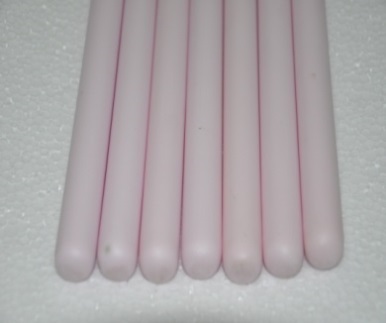 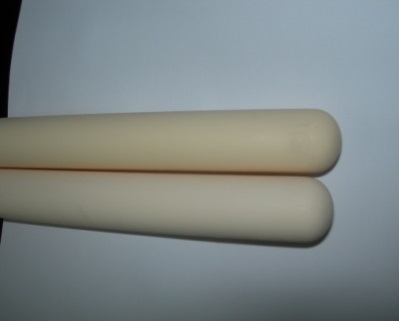 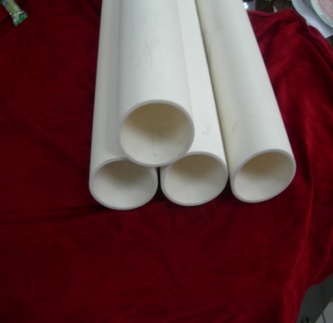 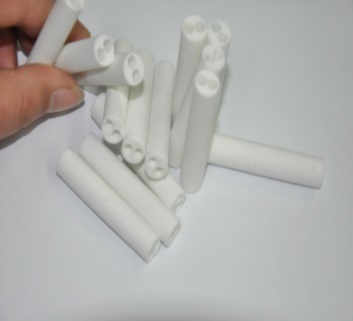 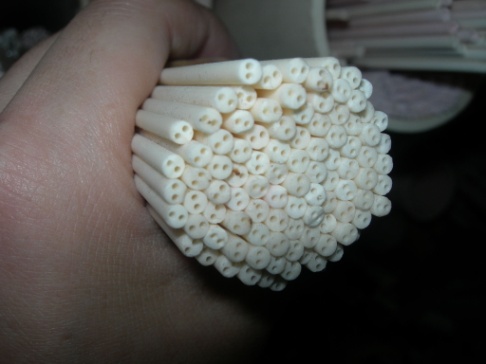 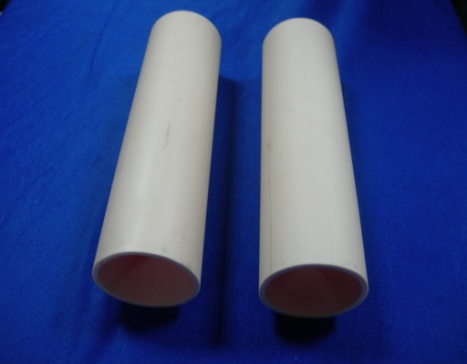 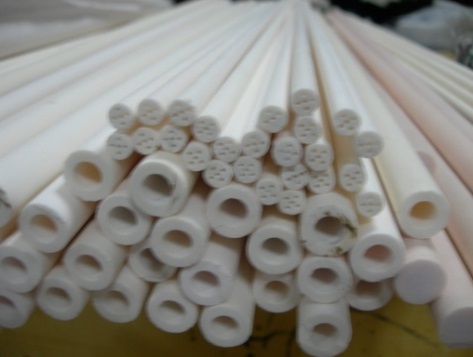 尺寸尺寸外径（毫米）内径（毫米）长度（毫米）备注项目项目外径（毫米）内径（毫米）长度（毫米）备注热电偶保护管热电偶保护管7-1201-11010-2000如果你需要其他的规格材料等，我们可以按您的要求为您定制。隔热管单孔2-1201-11010-2000如果你需要其他的规格材料等，我们可以按您的要求为您定制。(内孔)双孔1-100.4-210-2000如果你需要其他的规格材料等，我们可以按您的要求为您定制。四孔2-100.5-210-2000如果你需要其他的规格材料等，我们可以按您的要求为您定制。二氧化三铝含量 %6075808592959999.7单位体积密度(克/立方厘米)33.13.33.43.63.73.813.85抗弯强度(兆帕)205280215.7230312304340370Coefficient of linear expansion(×10-6/℃)(25)7.17.67.67.67.57.37.67.6Thermal conductivity[w/(m.R)]1617171718203435Insulated strength(KV/mm)1010101010101010Bulk density resistance(Ω.cm)>1014>1014>1014>1014>1014>1014>1014>1014>1013>1013>1013>1013>1013>1012>1010>1010Long term operating temperature (℃)13501000125012901390148016001700Hardness7.57.57.57.58.58.899Refractoriness18001700180018501920200020302040